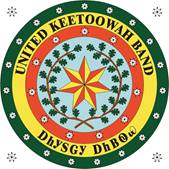 UNITED KEETOOWAH BAND OF CHEROKEE INDIANS IN OKLAHOMA HOUSING DEPARTMENT18300 W Keetoowah CircleTahlequah, Ok 74464Phone 918-871-2773Fax 918-414-4073Lawn Care and LandscapingScope Of Work:Work includes, but is not limited to, providing all labor, materials, equipment, tools, and services required to provide full professional lawn care and landscaping to our UKBHD Tribal properties. In General, Services Include:MOW/WEED EAT/EDGE Sidewalks/ Blow/Clean off all areas. Time Frame: Weekly/Bi-Weekly. April-September. Seasonal Debris: Do not allow debris or unsalvageable material resulting from the work to accumulate on the site. Do not dispose of debris in waterways. Do not dispose of material on the property.  Contractor is to keep the work area clean at all times and shall promptly remove waste materials or rubbish caused by its operation. Contractor is Not Responsible for any homeowner debris or material. Insurance:Worker’s Compensation: In accordance with State Worker’s Compensation laws for the State on which the work is located.Commercial General liability: Combined Single limit for bodily injury and property damage of not less than $1,000,000.00 per occurrence. Automobile Liability: Combined single limit for bodily injury and property damage of not less than $500,000 per occurrence. 